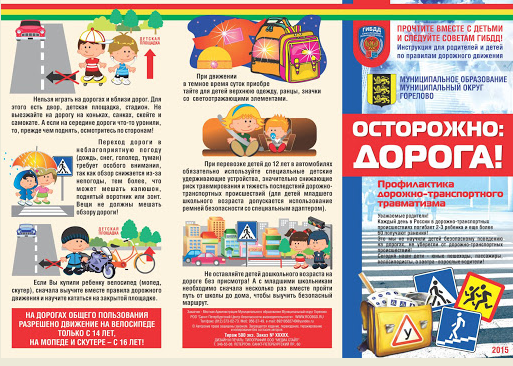 ИНСТРУКЦИЯ ПО ТЕХНИКЕ БЕЗОПАСНОСТИПРАВИЛА ПОЛЬЗОВАНИЯ ВЕЛОСИПЕДОМОсновными профилактическими мероприятиями по снижению велосипедного травматизма школьников являются: • Знание и соблюдение Правил дорожного движения. • Наличие исправного велосипеда, знание его устройства. • Создание специальных велосипедных дорожек. • Умение прогнозировать развитие дорожно-транспортной ситуации. • Умение оказывать первую помощь пострадавшим. • При покупке велосипед необходимо подобрать по росту. • Перед выездом нужно проверить работоспособность всех узлов, особенно тормозов, подтянуть резьбовые соединения, установить средства безопасности: зеркало, фонарь, звонок, отражатели. НЕЛЬЗЯ! * Эксплуатировать неисправный велосипед. * Нарушать Правила дорожного движения. * Перевозить пассажиров на раме или на багажнике. Дополнительный пассажир на велосипеде затрудняет маневренность, повышает вероятность травмирования. Велосипед - сугубо индивидуальное транспортное средство. * Перевозить грузы, которые выступают более чем на0,5 метра. Грузы должны быть надежно закреплены. * Буксировать велосипедиста. * Использовать плейер во время езды на велосипеде. * Ездить в условиях ограниченной видимости без света. Учиться ездить на велосипеде нужно в тех местах, где нет движения автотранспорта, пешеходов, других препятствий. Хорошо, когда в процессе обучения принимает участие взрослый опытный велосипедист. ПОМНИТЕ! Детям до 14 лет запрещается езда на велосипеде по дорогам. Ездить можно внутри двора, на специальных площадках, по велодорожкам. Наибольшая опасность связана с ездой на велосипеде по основным дорогам, где много транспортных средств и высока вероятность возникновения различных дорожных ситуаций, в том числе чрезвычайных. Ехать нужно по правой стороне, на расстоянии 1 метра от края проезжей части дороги. При выезде на основную дорогу необходимо: • снизить скорость, а при необходимости остановиться; • пропустить пешеходов, идущих по тротуару или обочине; • внимательно оценить дорожную ситуацию; • уступить дорогу движущимся транспортным средствам; • при отсутствии помех выехать на дорогу. Безопасной дистанцией до ближайшего транспортного средства считается расстояние, равное половине скорости движения. Скорость передвижения должна выбираться с учетом реальных условий и обеспечивать безопасность в случае возникновения ЧС. Чем выше скорость, тем вероятнее возникновение ДТП, тем тяжелее последствия. При езде на велосипеде приходится постоянно выполнять различные маневры: обгоны, повороты, развороты, торможение.